Section 1 | Basic Location Information LocationAre you the legal owner or tenant of the location?  Section 2 | Legal Property Owner InformationSection 3 | Emergency ContactsSection 4 | Location InformationLock Down ProceduresFloor PlansSite PlanCCTVSecurityAlarmHazardous Materials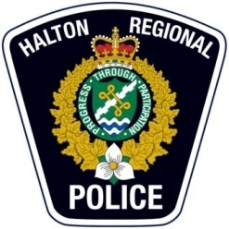 Halton Regional Police ServiceCritical Infrastructure Police Emergency Response (CIPER) Data Sheet – Critical InfrastructureBusiness NameBuilding Name | if differentStreet #Street NameStreet NameStreet DirectionStreet DirectionUnit #City/TownCity/TownMunicipalityMunicipalityPostal CodePostal CodeGeneral Phone NumberGeneral Phone NumberGeneral Email AddressGeneral Email AddressGeneral Email AddressGeneral Email AddressLegal Owner’s Name:      Legal Owner’s Name:      Legal Owner’s Name:      Legal Owner’s Name:      Legal Owner’s Name:      Legal Owner’s Name:      Street #Street NameStreet NameStreet DirectionStreet DirectionUnit #City/TownCity/TownMunicipalityMunicipalityPostal CodePostal CodeGeneral Phone NumberGeneral Phone NumberGeneral Email AddressGeneral Email AddressGeneral Email AddressGeneral Email Address1. Title/Position:      1. Title/Position:      1. Title/Position:      1. Title/Position:      1. Title/Position:      1. Title/Position:      Last NameLast NameFirst NameFirst NameEmail AddressEmail AddressPhone 1 Cell Business Business ResidencePhone 2 Cell Business Business ResidencePhone 3 Cell Business Business Residence2. Title/Position:      2. Title/Position:      2. Title/Position:      2. Title/Position:      2. Title/Position:      2. Title/Position:      Last NameLast NameFirst NameFirst NameEmail AddressEmail AddressPhone 1 Cell Business Business ResidencePhone 2 Cell Business Business ResidencePhone 3 Cell Business Business Residence3. Title/Position:      3. Title/Position:      3. Title/Position:      3. Title/Position:      3. Title/Position:      3. Title/Position:      Last NameLast NameFirst NameFirst NameEmail AddressEmail AddressPhone 1 Cell Business Business ResidencePhone 2 Cell Business Business ResidencePhone 3 Cell Business Business Residence4. Title/Position:      4. Title/Position:      4. Title/Position:      4. Title/Position:      4. Title/Position:      4. Title/Position:      Last NameLast NameFirst NameFirst NameEmail AddressEmail AddressPhone 1 Cell Business Business ResidencePhone 2 Cell Business Business ResidencePhone 3 Cell Business Business ResidenceNumber of floors above groundNumber of floors below groundNumber of ElevatorsPublic address systemOn-site child care facilityUnderground or covered parkingPhysical copy available?Location of copyPhysical copy available?Location of copyPhysical copy available?Location of copyList designated evacuation pointsCCTV cameras on siteRemote CCTV camera monitoring availableSecurity staff on siteSecurity company name | if applicableSecurity office locationSecurity office contact telephone numberSecurity staff working hoursRemote alarm monitoringAlarm company name | if applicableAlarm company contact telephone numberHazardous substances in excess of 500kg normally stored on sitePropane storage with a capacity of 5000 USWG or greater on siteIf yes, do you have a Risk and Safety Management Plan (RSMP) in place as approved by the Technical Standards and Safety Authority (TSSA)?Toxic substances as listed in Schedule 1 of the Environmental Emergency Regulations under the Canadian Environmental Protection Act normally stored on site?If yes, do you have an Environmental Emergency Plan (E2 Plan) in place?Is your facility required to have a Spill Prevention and Contingency Plan made under the Ontario Environmental Protection Act?Emergency HAZMAT contractorHAZMAT Contractor nameCompany emergency numberPlease provide specifics of hazardous materials on siteProvide any additional important details regarding the locationSubmitted byEmail addressTelephone numberDate submitted